Publicado en  el 10/11/2015 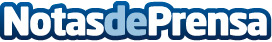 La Fiesta del Cine lleva a más de  2 millones de espectadores a las salasDatos de contacto:Nota de prensa publicada en: https://www.notasdeprensa.es/la-fiesta-del-cine-lleva-a-mas-de-2-millones_1 Categorias: Cine Entretenimiento http://www.notasdeprensa.es